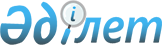 Об утверждении государственного образовательного заказа на дошкольное воспитание и обучение, размера родительской платы по Ерейментаускому району на 2017 годПостановление акимата Ерейментауского района Акмолинской области от 12 октября 2017 года № а-10/335. Зарегистрировано Департаментом юстиции Акмолинской области 30 октября 2017 года № 6133
      Примечание РЦПИ.

      В тексте документа сохранена пунктуация и орфография оригинала.
      В соответствии с подпунктом 8-1) пункта 4 статьи 6 Закона Республики Казахстан от 27 июля 2007 года "Об образовании", акимат Ерейментауского района ПОСТАНОВЛЯЕТ:
      1. Утвердить прилагаемый государственный образовательный заказ на дошкольное воспитание и обучение, размер родительской платы по Ерейментаускому району на 2017 год.
      2. Признать утратившими силу постановления акимата Ерейментауского района согласно приложению к настоящему постановлению.
      3. Контроль за исполнением настоящего постановления возложить на заместителя акима района А. Е. Альжанова.
      4. Настоящее постановление вступает в силу со дня государственной регистрации в Департаменте юстиции Акмолинской области, вводится в действие со дня официального опубликования и распространяется на правоотношения, возникшие с 1 января 2017 года. Государственный образовательный заказ на дошкольное воспитание и обучение, размер родительской платы по Ерейментаускому району на 2017 год Перечень постановлений акимата Ерейментауского района признанных утратившими силу
      1. Постановление акимата Ерейментауского района Акмолинской области от 29 августа 2013 года № А-9/443 "Об утверждении государственного образовательного заказа на дошкольное воспитание и обучение, размера подушевого финансирования и родительской платы в Ерейментауском районе" (зарегистрировано в Реестре государственной регистрации нормативных правовых актов № 3831, опубликовано в газетах "Ерейментау", "Ереймен" 19 октября 2013 года);
      2. постановление акимата Ерейментауского района Акмолинской области от 6 декабря 2013 года № а-12/616 "О внесении изменений в постановление акимата Ерейментауского района от 29 августа 2013 года № а-9/443 "Об утверждении государственного образовательного заказа на дошкольное воспитание и обучение, размера подушевого финансирования и родительской платы в Ерейментауском районе" (зарегистрировано в Реестре государственной регистрации нормативных правовых актов № 3906, опубликовано в газетах "Ерейментау", "Ереймен" 14 декабря 2013 года);
      3. постановление акимата Ерейментауского района Акмолинской области от 5 августа 2014 года № а-8/394 "О внесении изменения в постановление акимата Ерейментауского района от 29 августа 2013 года № А-9/443 "Об утверждении государственного образовательного заказа на дошкольное воспитание и обучение, размера подушевого финансирования и родительской платы в Ерейментауском районе" (зарегистрировано в Реестре государственной регистрации нормативных правовых актов № 4337, опубликовано в газетах "Ерейментау", "Ереймен" 13 сентября 2014 года);
      4. постановление акимата Ерейментауского района Акмолинской области от 4 декабря 2014 года № а-12/632 "О внесении изменения в постановление акимата Ерейментауского района от 29 августа 2013 года № А-9/443 "Об утверждении государственного образовательного заказа на дошкольное воспитание и обучение, размера подушевого финансирования и родительской платы в Ерейментауском районе" (зарегистрировано в Реестре государственной регистрации нормативных правовых актов № 4565, опубликовано в газетах "Ерейментау", "Ереймен" 17 января 2015 года);
      5. постановление акимата Ерейментауского района Акмолинской области от 4 сентября 2015 года № а-9/437 "О внесении изменения в постановление акимата Ерейментауского района от 29 августа 2013 года № А-9/443 "Об утверждении государственного образовательного заказа на дошкольное воспитание и обучение, размера подушевого финансирования и родительской платы в Ерейментауском районе" (зарегистрировано в Реестре государственной регистрации нормативных правовых актов № 4991, опубликовано в газетах "Ерейментау", "Ереймен" 7 октября 2015 года);
      6. постановление акимата Ерейментауского района Акмолинской области от 20 мая 2016 года № а-5/244 "О внесении изменения в постановление акимата Ерейментауского района от 29 августа 2013 года№ А-9/443 "Об утверждении государственного образовательного заказа на дошкольное воспитание и обучение, размера подушевого финансирования и родительской платы в Ерейментауском районе" (зарегистрировано в Реестре государственной регистрации нормативных правовых актов № 5422, опубликовано в газетах "Ерейментау", "Ереймен" 29 июня 2016 года);
      7. постановление акимата Ерейментауского района Акмолинской области от 13 сентября 2016 года № а-9/388 "О внесении изменения в постановление акимата Ерейментауского района от 29 августа 2013 года № А-9/443 "Об утверждении государственного образовательного заказа на дошкольное воспитание и обучение, размера подушевого финансирования и родительской платы в Ерейментауском районе" (зарегистрировано в Реестре государственной регистрации нормативных правовых актов № 5564, опубликовано в газетах "Ерейментау", "Ереймен" 19 октября 2016 года).
					© 2012. РГП на ПХВ «Институт законодательства и правовой информации Республики Казахстан» Министерства юстиции Республики Казахстан
				
      Аким Ерейментауского
района

Е.Нугманов
Утвержден
постановлением акимата
Ерейментауского района
от "12" октября 2017 года
№ а-10/335
Форма собственности
Количество воспитанников организаций дошкольного воспитания и обучения
Количество воспитанников организаций дошкольного воспитания и обучения
Количество воспитанников организаций дошкольного воспитания и обучения
Средняя стоимость расходов на одного воспитанника в месяц (тенге)
Средняя стоимость расходов на одного воспитанника в месяц (тенге)
Средняя стоимость расходов на одного воспитанника в месяц (тенге)
Размер родительской платы в дошкольных организациях в месяц (тенге)
Размер родительской платы в дошкольных организациях в месяц (тенге)
Размер родительской платы в дошкольных организациях в месяц (тенге)
Ясли- сад
Мини-центр самостоятельный с неполным днем пребывания
Мини-центр при школе с неполным днем пребывания
Ясли- сад
Мини-центр самостоятельный с неполным днем пребывания
Мини-центр при школе с неполным днем пребывания
Ясли- сад
Мини-центр самостоятельный с неполным днем пребывания
Мини-центр при школе с неполным днем пребывания
государственный
190
0
520
30500
0
8825
до трех лет – 9500 от трех лет - 10000
0
0
частный
170
10
0
30500
17650
0
до трех лет -12000 от трех лет - 15000
до трех лет -2500 от трех лет - 3000
0Приложение
к постановлению акимата
Ерейментауского района
от "12" октября 2017 года
№ а-10/335